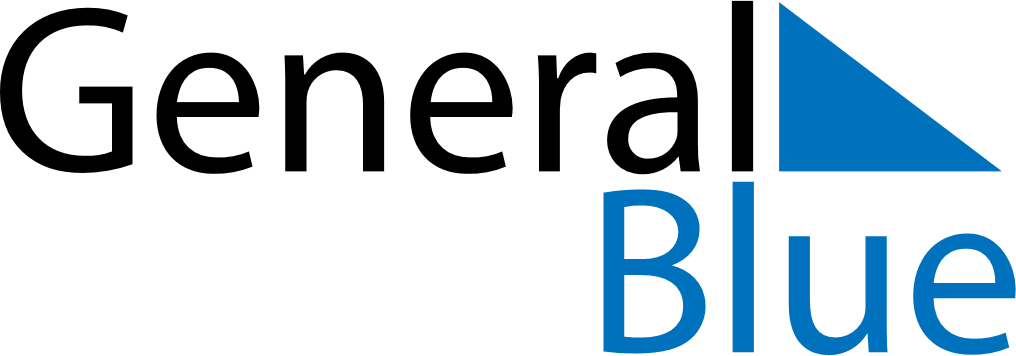 August 2021August 2021August 2021August 2021JapanJapanJapanMondayTuesdayWednesdayThursdayFridaySaturdaySaturdaySunday123456778Mountain Day910111213141415Mountain Day (substitute day)161718192021212223242526272828293031